ALTERNATIVT FÖRSLAGReglemente för Fritids- och folkhälsonämnden[Beslutets innebörd ska framgå i klartext och vara utformat som om nämnden redan hade fattat beslutet. Syftet är att texten ska kunna flyttas över direkt till protokollet.Beslutet ska kunna förstås separat utan att behöva läsas tillsammans med bilagor och därför får formuleringar såsom ”nämnden beslutar i enlighet med föreliggande förslag”, ”avge skrivelse enligt förslag” inte användas. Beslutet får skrivas i punkt-form om det blir tydligare i ett sådant format.]Sammanfattning [Sammanfattningen ska på kortfattat informera om vad ärendet i stora drag handlar om och varför det initierats.Ta aldrig bort denna rubrik.Sammanfattningen ska så långt det är möjligt kunna användas i protokollet. Den ska stämma överens med övrig text i skrivelsen. Fakta som inte återfinns i någon annan del av dokumentet ska heller inte vara en del av sammanfattningen.]Ärendet i sin helhetAv nämndernas reglementen framgår att dokumenten ska fastställas på nytt eller vid behov revideras, dock senast i juni månad året efter det att en ny mandatperiod inletts efter det att ordinarie val till Kommunfullmäktige förrättats. I anledning härav har samtliga reglementen för Borås Stads nämnder gåtts igenom och i förevarande ärende föreslås en del justeringar och förändringar i rubricerade reglemente.Tiden inom vilken dokumenten ska fastställas på nytt eller revideras föreslås förlängas till senast december månad året efter det att en ny mandatperiod inletts efter det att ordinarie val till Kommunfullmäktige förrättats.En ny portalparagraf har lagts till i samtliga reglementen. Denna ska beskriva syftet med nämndens verksamhet. I övrigt föreslås mindre justeringar i nämndernas reglementen såsom; upprepningar tas bort, i vissa fall har reglementena strukturerats om för en bättre tydlighet, nya rubriker har lagts till och dokumenten har språkligen setts över. I bilagda styrdokument, framgår de ändringar som föreslås vad gäller rubricerade reglemente. Nyheter är markerade genom understrykning och är kompletterad med en rödmarkerad text, som anger bakgrunden till förslaget. För text som är överstruken finns beskrivet, med rödmarkerad text, om texten ersätts av annan text eller helt utgår med hänsyn till inaktualitet. Därutöver biläggs förslagen till nya styrdokument utan spårbara ändringar. Följande förändringar föreslås i rubricerat reglemente:Förslag: Nytt revideringsdatumIngressenAv ingressen i Fritids-och folkhälsonämndens reglemente framgår att dokumentet ska fastställas på nytt eller vid behov revideras, dock senast i juni månad året efter det att en ny mandatperiod inletts efter det att ordinarie val till Kommun-fullmäktige förrättats. Tiden inom vilken dokumentet ska fastställas på nytt eller revideras föreslås förlängas till senast december månad året efter det att en ny mandatperiod inletts efter det att ordinarie val till Kommunfullmäktige förrättats.Förslag: Ny portalparagraf§ 1 Syftet med nämndens verksamhetUnder en ny rubrik ”Syftet med nämndens verksamhet” har en eller två meningar lagts till som är tänkt ska fånga essensen av nämndens uppdrag. Portalparagrafen föreslås för att tydliggöra syftet med nämndens verksamhet.Under § 1 Syftet med nämndens verksamhet föreslås följande portalparagraf;Syftet med nämndens verksamhet är att främja folkhälsan i kommunen samt att verka för att kommuninvånarna ges goda förutsättningar till en meningsfull fritid.Övriga ändringar:Redaktionella ändringar har gjorts i form av att ta bort upprepningar och bättre ordval. Att utöva tillsyn enligt spellagen har lagts till.Nya rubriker har lagts till för att strukturera reglementet bättre.Yttrande från nämndFritids-och folkhälsonämnden har följande synpunkter:FolkhälsoverksamhetKomplettera med följande mening: Ansvara för samarbetsuppdraget lokalt inflytandeKommunstyrelsen har inget emot kompletteringen.Ansvara för demokrati och mötesplatser istället för handha det operativa ansvaret för demokratifrågor och mötesplatserUppgiften att ansvara för demokrati kan inte läggas till reglementet. Detta är bland annat för att det finns en beredningsgrupp under Kommunfullmäktige som har ett tydligt uppdrag när det gäller demokratifrågor på en övergripande nivå. När det däremot gäller det operativa ansvaret ska det fortsatt vara hos Fritids-och folkhälsonämnden. Tillägg ÖverenskommelsenKommunstyrelsen föreslår följande formulering istället som tillägg i reglementet: Överenskommelsen mellan Borås Stad och idéburna organisationer. Tillägg Omhänderta lagstiftningen med det brottsförebyggande arbetetFritids-och folkhälsonämnden samordnar idag det brottsförebyggandet arbetet i staden. Kommunstyrelsen föreslår att meningen omformuleras till: handha kommunens ansvar enligt Lag (2023:196) om kommuners ansvar för brottsförebyggande arbete FritidsverksamheterTillägg Tränings-och tävlingsverksamhetKommunstyrelsen har inget emot tillägget. Utlåning-och uthyrning istället för upplåtelse av kommunens anläggningar och lokaler för idrott och fritidsverksamhet- omformulering.Kommunstyrelsen har inget emot omformuleringen. Tillägg Ansvara för lovverksamheten i kommunen Kommunstyrelsen anser att det ingår i uppdraget öppen ungdomsverksamhet. Borås Kolla istället för kommunens koloniverksamhetKommunstyrelsen har inget emot omformuleringen.Tillägg- bistå med lokaler vid extraordinära händelserKommunstyrelsen anser inte att detta ska tillföras reglemente. Det finns flera nämnder som kommer att bistå med lokaler vid extraordinära händelser.Tillägg- ansvara för kommunens simundervisningKommunstyrelsen anser inte att det tillföras reglementet då det både kan vara föreningar och privata organisationer som har simundervisning.Tillägg- stimulera främjandet av civilsamhällets organiseringKommunstyrelsen anser att meningen inte tillför något nytt till reglementet. Däremot kan främja läggas till i meningen: samarbeta med i kommunen verksamma föreningar och organisationer inom nämndens område och främja och stimulera det arbete som de bedriver Tillägg- samordna internationellt arbete med fokus på barn-och ungaKommunstyrelsen anser inte att det ska tillföras reglementet då Kommunstyrelsen har det övergripande ansvaret för det internationella arbetet. BidragsgivningFöreningsanläggningar istället för föreningsgårdarKommunstyrelsen har inget emot omformuleringen. Stryka ansvara för föreningsstöd till sociala föreningarStryka ansvara för utdelning ur social donationsfond Borås Samfond IIIKommunstyrelsen anser inte att meningarna ovan ska strykas eftersom donationsfonderna är särskilt inskrivna i de reglementen som har hand om utdelning.Övriga ändringar:Kommunstyrelsen beslutar att under § 2 Nämndens uppdrag och ansvar, delrubrik Folkhälsoverksamheten, tillföra att Fritids- och folkhälsonämnden ska ha ett särskilt ansvar, tillsammans med Vård- och äldrenämnden för arbetet mot ofrivillig ensamhet. [Under denna rubrik beskrivs ärendet i sin helhet, hur ärendet initierats, vad som hänt hittills samt man kommit fram till och varför. Det är här själva utredningen av ärendet sker. Dela gärna upp en längre text i stycken och använd informativa underrubrikerI de fall ärendet kan beskrivas på högst en halv A4-sida kan rubriken Sammanfattning användas istället och man ersätter rubriken ”Sammanfattning” med Ärendet i sin helhet.För att få en allsidig belysning av ett ärende kan nedanstående checklista användas:Omvärld, forskning, evidens? Statistik, uppföljning och analys?Lagstiftning, myndigheters förskrifter, praxis, rättssäkerhet?Vision 2025, andra styrdokument, tidigare beslut?Konsekvenser avseende ekonomi, organisation, miljö och brukare/medborgare?Samråd och dialog med intressenter i ärendet, t ex. medborgare, andra myndigheter eller förvaltningar i kommunen, berörda organisationer, pensionärsråd?]Beslutsunderlag[Här anges de handlingar som ska skickas med till nämnden. Handlingarna ska vara daterade och uppställda i den ordning som handlingarna ska ligga när de skickas till nämnden.] [Under denna rubrik anges när ärendet har samverkats med de fackliga organisationerna. Är det ingen samverkan tar du bort rubriken]Kommunfullmäktiges beslut expedieras till1. Fritids-och folkhälsonämnden2. Borås Stads författningssamling/juridik@boras.seModeraterna och Kristdemokraterna i KommunstyrelsenNiklas Arvidsson (KD)		Annette Carlson (M)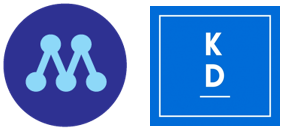 KOMMUNFULLMÄKTIGESKRIVELSEKOMMUNFULLMÄKTIGESKRIVELSESida1(1)Datum2023-05-22InstansKommunstyrelsenDnr KS 2023-00131 1.2.2.2InstansKommunstyrelsenDnr KS 2023-00131 1.2.2.2KommunfullmäktigeKommunfullmäktigeKommunfullmäktige